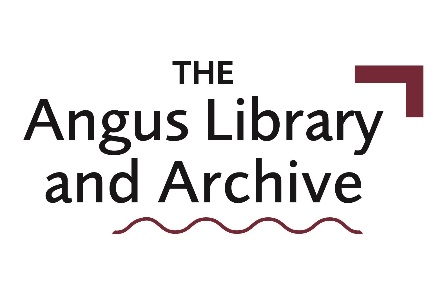 Friends of the Angus: contact details and consent formThank you for your interest in joining the Friends of the Angus. We use this form to collect information about you, and to record your preferences on how you want to hear from us. We also need your consent to store and use the personal data you provide here. Our privacy notice, setting out how we use your data, is available via the Regent’s Park College website at:http://www.rpc.ox.ac.uk/about-regents/governance-and-compliance/data-protection/We can supply a copy by post on request.To provide your contact details, and to indicate your consent and your communication preferences, please read the statement below and complete the following section. To return the form to us, you can either:print it off, sign and date it, and post it to: Friends of the Angus, Regent’s Park College, Pusey Street, Oxford OX1 2LB, orsend it by email to: fota@regents.ox.ac.uk (there is no need for an electronic signature).By completing this form, I confirm that I consent to Friends of the Angus communicating with me as well as storing my personal data, in relation to Friends of the Angus events, news and fundraising activities.By completing this form, I confirm that I consent to Friends of the Angus communicating with me as well as storing my personal data, in relation to Friends of the Angus events, news and fundraising activities.By completing this form, I confirm that I consent to Friends of the Angus communicating with me as well as storing my personal data, in relation to Friends of the Angus events, news and fundraising activities.By completing this form, I confirm that I consent to Friends of the Angus communicating with me as well as storing my personal data, in relation to Friends of the Angus events, news and fundraising activities.Name:Name:Name:Name:Signature:Signature:Signature:Signature:Date:Date:Date:Date:Email address:Email address:Email address:Email address:Postal address:Postal address:Postal address:Postal address:Any prospective donation – please indicate preference:always anonymouscontribution always recorded publiclyplease check with me each timePreferred contact method:emailpostboth email and post